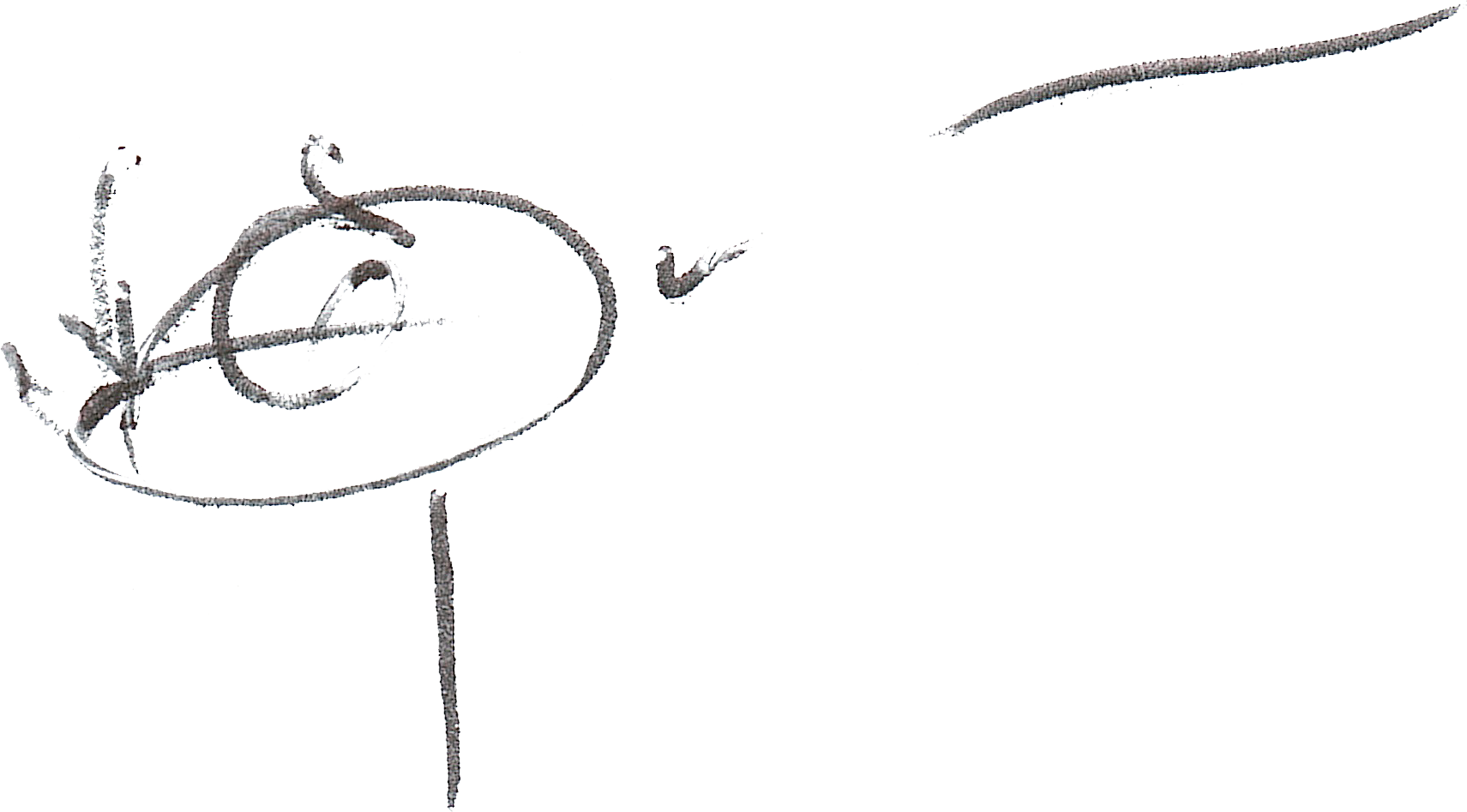 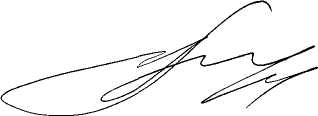  ДУМА  ВЕСЬЕГОНСКОГО МУНИЦИПАЛЬНОГО ОКРУГА                                                       ТВЕРСКОЙ ОБЛАСТИ РЕШЕНИЕг. Весьегонск22.07.2022                                                                                                                        №  235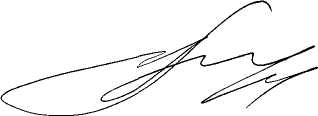 На основании  ходатайства Администрации Весьегонского муниципального округа о присвоении звания «Почётный гражданин Весьегонского муниципального округа», в соответствии с Положением о звании «Почетный гражданин Весьегонского муниципального округа», утвержденным решением Думы  Весьегонского муниципального округа  от 25.02.2020 № 74 «О наградах в муниципальном образовании Тверской области Весьегонский муниципальный округ» и заключением комиссии по предварительному рассмотрению ходатайства,ДУМА ВЕСЬЕГОНСКОГО МУНИЦИПАЛЬНОГООКРУГА РЕШИЛА:	1. Присвоить звание «Почётный гражданин Весьегонского муниципального округа»:           -  Бобошину Владимиру Александровичу.2. Опубликовать настоящее решение в газете «Весьегонская жизнь».3. Настоящее решение вступает в силу со дня его принятия.Председатель Думы Весьегонского муниципального округа                                                                                        А.С. ЕрмошинГлава Весьегонского муниципального округа                                                                                         А. В. Пашуков          О присвоении звания «Почётный гражданин Весьегонского муниципального округа»